UBC MEMBERSHIP FEES 2014-2015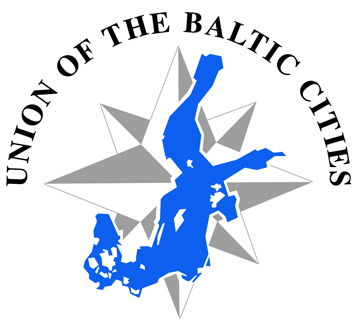 